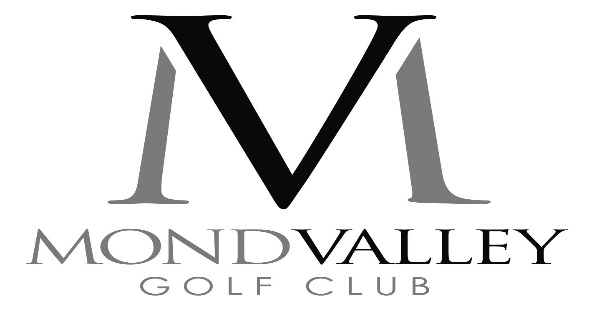 PRIVACY POLICY
MOND VALLEY GOLF CLUBThis privacy policy explains how Mond Valley Golf Club protects and manages any personal data that you give us and that we hold about you.
Mond Valley Golf is committed to ensuring that your privacy is protected. You can be assured that any personal information you provide us with will only be used in accordance with this privacy policy.What we will collect and how we use your personal DataWe will collect sufficient personal data to enable us to complete the service you have requested from us. We may also seek to collect other information which is useful for customer surveys with your permission.The data you provide us with will be used to enable us to fulfil our contractual obligations to you by providing the service you have requested.In order to process your data we share it with internal and external data processors who adhere to the Mond Valley Golf policies and procedures. If you have given us permission to contact you for marketing purposes you can withdraw that permission at any time.As an employee we collect only the information required to fulfil the contractual relationship between you and Mond Valley Golf and we only share this data with internal and external data processors.Your rightsThe General Data Protection Regulation grants you a number of rights which include the right to:Request a copy of the information we hold about you (to be provided in a format which is portable, machine readable and commonly used).
Require us to correct any inaccurate personal data we hold concerning you.
Require us to erase personal data concerning you without delay.Should you wish to exercise any of your data protection rights please email us at info@mondvalleygolf.co.ukFurther informationIf you have any questions regarding this privacy policy or have any concerns about how we use the data we hold please contact us using the details given below.
We regularly review our privacy policy to ensure it remains appropriate and we will update it as and when necessary. We will place any updates on our website and suggest that you review the policy from time to time so that you are aware of any changes we have made. We will not significantly change the way we use data you have already given us without your prior agreement. This privacy policy was last updated on 3rd May 2018.If you have a complaint, please contact Hon Secretary in writing or by  email :- secretary@mondvalleygolf.co.uk